Naam: …………………………………………………………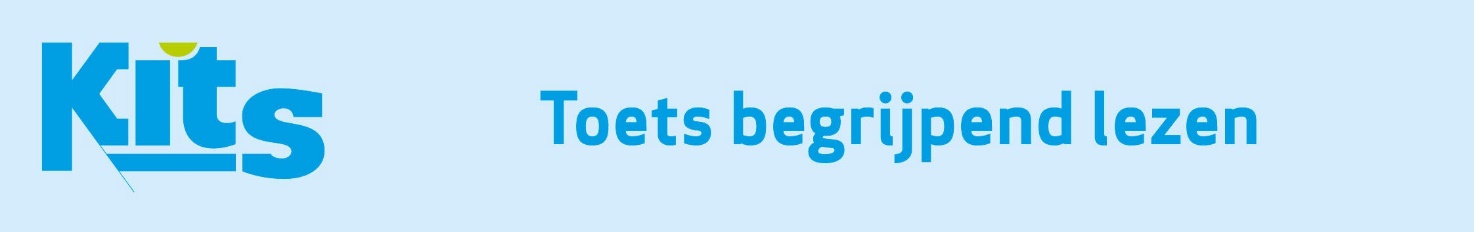 Bij de Kits plus-krant van 2 september 20191. Vul aan. De gratis krant Metro kan ik vinden in trein- en     ……………………..…….…………………  ,  …………….…………………………….. en meer dan 500 bedrijven.2. Welk Portugees dagblad maakte de kleinste krant ter wereld?    …………………………………………….………..

3. Naar wie is de Caesar-code genoemd?     Geef een volledig antwoord. ………………………………………………………………………………4. Wie maakte in de late middeleeuwen het belangrijke nieuws bekend?    ………………………………………………

5. Een hele moeilijke!    Welke Vlaamse strip staat nu al bijna 75 jaar dagelijks in de krant?Sleutelmetrostations en universiteitenTerra NostraJulius Casaer, Romeinse keizerde bellemanSuske en Wiske